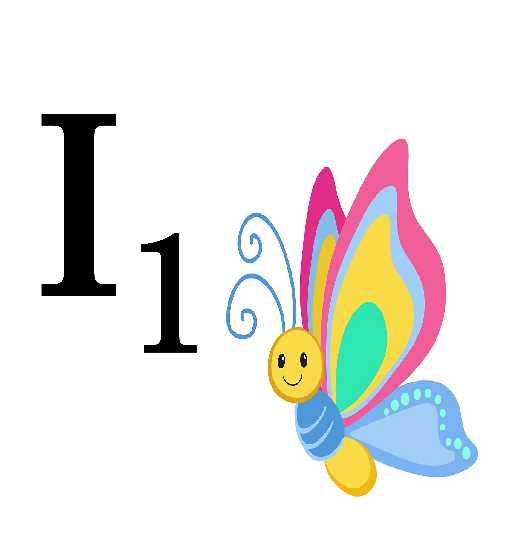 Учитељица: Биљанa Mилић ЛончарАксентијевић ВањаАлексић СтефанБајић МатејаБекан НикшаБига МилошВлајић КостаДопуђ МаријаЂорђевић ВањаЗоричић Ђорђе Јањушевић Маша Јовановић Вукашин Лакић Софија Маричић Коста Марковић Душан Миловић Растко Митровић Вук Мојсиловић Ђорђе Огњановић Мила Остојић Дуња Павловић Катја Петрановић Душан Петровић Ивона Словић Христина Стефановић Мина Стефановић Сара Цветановић ДуњаTaсевски Андреј